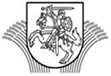 LIETUVOS RESPUBLIKOS ŽEMĖS ŪKIOMINISTRASĮSAKYMASDĖL ŽEMĖS ŪKIO MINISTRO 2014 M. GRUODŽIO 18 D. ĮSAKYMO NR. 3D-977 „dĖL DALIES PALŪKANŲ, sumokėtų už INVESTICINIUS KREDITUS IR lizingo paslaugas, DĖL KURIŲ NĖRA SUTEIKTA UAB Žemės ūkio paskolų garantijų fondo garantijA, kompensavimo TAISYKLIŲ PATVIRTINIMO“ PAKEITIMO2016 m. gegužės 31 d. Nr. 3D-334VilniusP a k e i č i u  Dalies palūkanų, sumokėtų už investicinius kreditus ir lizingo paslaugas, dėl kurių nėra suteikta UAB Žemės ūkio paskolų garantijų fondo garantija, kompensavimo taisykles, patvirtintas Lietuvos Respublikos žemės ūkio ministro 2016 m. gruodžio 18 d. įsakymu Nr. 3D-977 „Dėl Dalies palūkanų, sumokėtų už investicinius kreditus ir lizingo paslaugas, dėl kurių nėra suteikta UAB Žemės ūkio paskolų garantijų fondo garantija, kompensavimo taisyklių patvirtinimo“, ir jas išdėstau nauja redakcija (pridedama).   Žemės ūkio ministrė 				                Virginija BaltraitienėSUDERINTA			SUDERINTALietuvos Respublikos konkurencijos tarybos	Lietuvos savivaldybių asociacijos2016-05-18 raštu Nr. (9.8-35) 6V-1125		2016-05-20 raštu Nr. (18)-SD-379PATVIRTINTALietuvos Respublikos žemės ūkio ministro2014 m. gruodžio 18 d. įsakymu Nr. 3D-977(Lietuvos Respublikos žemės ūkio ministro 2016 m. gegužės 31 d. įsakymo Nr. 3D-334redakcija)DALIES PALŪKANŲ, sumokėtų už INVESTICINIUS KREDITUS IR lizingo paslaugas, dėl kurių nėra suteikta UAB Žemės ūkio paskolų garantijų fondo garantija, kompensavimo TAISYKLĖS I SKYRIUSBENDROSIOS NUOSTATOS1. Dalies palūkanų, sumokėtų už investicinius kreditus ir lizingo paslaugas, dėl kurių nėra suteikta UAB Žemės ūkio paskolų garantijų fondo garantija, kompensavimo taisyklės (toliau – Taisyklės) reglamentuoja valstybės pagalbos, kompensuojant dalį palūkanų, kurias ūkio subjektas moka kredito įstaigai už investicinius kreditus ir (ar) finansinės nuomos (lizingo) bendrovei už finansinės nuomos (lizingo) paslaugas, dėl kurių nėra teikiama UAB Žemės ūkio paskolų garantijų fondo garantija (toliau – pagalba), teikimą iš valstybės biudžeto lėšų.2. Pagal šias Taisykles pagalba teikiama vadovaujantis 2014 m. birželio 25 d. Komisijos reglamentu (ES) Nr. 702/2014, kuriuo skelbiama, kad tam tikrų kategorijų pagalba žemės bei miškų ūkio sektoriuose ir kaimo vietovėse yra suderinama su vidaus rinka pagal Sutarties dėl Europos Sąjungos veikimo 107 ir 108 straipsnius (OL 2014 L 193, p 1), ir atsižvelgiant į Valstybės pagalbos žemės ūkiui, maisto ūkiui, žuvininkystei ir kaimo plėtrai ir kitų iš valstybės biudžeto lėšų finansuojamų priemonių bendrųjų administravimo taisyklių, patvirtintų Lietuvos Respublikos žemės ūkio ministro 2010 m. lapkričio 8 d. įsakymu Nr. 3D-979 „Dėl Valstybės pagalbos žemės ūkiui, maisto ūkiui, žuvininkystei ir kaimo plėtrai ir kitų iš valstybės biudžeto lėšų finansuojamų priemonių bendrųjų administravimo taisyklių patvirtinimo“ (toliau – Bendrosios administravimo taisyklės), nuostatas.3. Pagalbos teikimo tikslas – sudaryti palankesnes sąlygas kaimo vietovėje veikiantiems subjektams pasinaudoti kredito įstaigų teikiamais kreditais, skirtais investicijoms, ir finansinės nuomos (lizingo) bendrovių teikiamomis finansinės nuomos (lizingo) paslaugomis.4. Taisyklėse vartojamos sąvokos:4.1. Gyvulininkystė – žemės ūkio šaka, apimanti ūkinių gyvūnų (išskyrus gyvūnus augintinius) auginimą ir (ar) naudojimą gyvulininkystės produkcijai gauti.4.2. Kaimo vietovė – gyvenamoji vietovė, kurios gyventojų skaičius neviršija šešių tūkstančių.4.3. Kaimo vietovėje veikiantis subjektas – ūkine ir (ar) komercine veikla kaimo vietovėje užsiimantis fizinis ar juridinis asmuo, teisės aktų nustatyta tvarka įregistravęs sau priklausančią žemės ūkio valdą Lietuvos Respublikos žemės ūkio ir kaimo verslo registre.4.4. Žemės ūkio ministerijos informacinė sistema (toliau – ŽŪMIS) – prie Lietuvos Respublikos žemės ūkio ministerijos reguliavimo srities priskirtų institucijų ir įstaigų teikiamų paslaugų informacinė sistema.4.5. Žemės ūkio technika – traktoriai, universalios traktorių priekabos (puspriekabės), žemės ūkio mašinos, įrenginiai (gyvulininkystės, gamybinių patalpų (sandėlių, saugyklų, daržinių), darbų mechanizavimo proceso įrenginiai, kurie dažnai yra ne savarankiški vienetai, o technologinės linijos ar gamybinio proceso įrenginių dalis), įranga ir įtaisai žemės ūkio darbams atlikti. Prie žemės ūkio technikos kategorijos nepriskiriama įvairi technika, kuri iš dalies gali būti naudojama ir žemės ūkio gamyboje, tačiau yra pagaminta įvairioms ūkio šakoms arba kitoms reikmėms (kelių transporto priemonės (krovininiai ir lengvieji automobiliai, autobusai, automobilių priekabos ir puspriekabės, motociklai), kitos transporto priemonės (laivai, orlaiviai ir kt.), kelių ir statybinės mašinos (kranai, keltuvai, greideriai), įvairūs ne žemės ūkio paskirties gamybinių patalpų įrenginiai (kompresoriai, autokrautuvai, plovimo, valymo mašinos ir kt.), komunalinė, buitinė, organizacinė ir kita technika).4.6. Kitos šiose Taisyklėse vartojamos sąvokos apibrėžtos reglamente (ES) Nr. 702/2014 ir kituose teisės aktuose.II SKYRIUSGALIMI PAREIŠKĖJAI5. Pagal šias Taisykles pagalba teikiama kaimo vietovėje veikiantiems subjektams, imantiems iš kredito įstaigų investicinius kreditus ir (ar) perkantiems finansine nuoma (lizingu) iš finansinės nuomos (lizingo) bendrovių be UAB Žemės ūkio paskolų garantijų fondo garantijos pirminei žemės ūkio produktų gamybai vykdyti (toliau – pareiškėjas). 6. Pagal šias Taisykles pagalba teikiama, jeigu:6.1. pareiškėjas atitinka mažoms ar vidutinėms įmonėms reglamento (ES) Nr. 702/2014 I priede nustatytus kriterijus;6.2. pareiškėjas nėra sunkumų patirianti įmonė, kaip apibrėžta reglamento (ES) Nr. 702/2014 2 straipsnyje;6.3. pareiškėjas (fizinis asmuo) ir jo sutuoktinis nedalyvauja įgyvendinant Kaimo plėtros 2004–2006 metų plano priemonę „Ankstyvo pasitraukimo iš prekinės žemės ūkio gamybos rėmimas“ ar Lietuvos kaimo plėtros 2007–2013 metų programos priemonę „Ankstyvas pasitraukimas iš prekinės žemės ūkio gamybos“; 6.4. pareiškėjas nėra gavęs neteisėtos pagalbos, kuri Europos Komisijos sprendimu (dėl individualios pagalbos arba pagalbos schemos) buvo pripažinta nesuderinama su bendrąja rinka, arba yra grąžinęs visą jos sumą, įskaitant palūkanas, teisės aktuose nustatyta tvarka. III SKYRIUSPAGALBOS TEIKIMO SĄLYGOS7. Pagal šias Taisykles pagalba teikiama:7.1. už pareiškėjų imamus iš kredito įstaigų kreditus investicijoms ar iš finansinės nuomos (lizingo) bendrovių finansine nuoma (lizingu) perkamą turtą, kuriems neteikiama parama pagal Lietuvos kaimo plėtros 2014–2020 m. programos priemones;7.2. jei pareiškėjui nėra suteikta (pagal priimtą sprendimą planuojama suteikti) parama iš kitų nacionalinių programų ar Europos Sąjungos fondų palūkanų daliai, kuriai prašoma skirti pagalbą pagal šias Taisykles, kompensuoti.8. Investicijomis turi būti siekiama vieno arba kelių iš šių tikslų:8.1. gerinti bendrus ūkio veiklos rezultatus ir tvarumą, visų pirma, mažinant gamybos sąnaudas arba gerinant ir perorientuojant gamybą; 8.2. gerinti natūralią aplinką, higienos sąlygas arba gyvūnų gerovės standartus, su sąlyga, kad susijusiomis investicijomis laikomasi griežtesnių standartų nei galiojantieji Europos Sąjungos standartai; 8.3. sukurti ir gerinti su ūkio plėtra, pritaikymu ir modernizavimu susijusią infrastruktūrą; 8.4. įgyvendinti su agrarine aplinkosauga ir klimato kaita susijusius tikslus. 9. Teikiant pagalbą, pareiškėjams turi būti tenkinamos reglamento (ES) Nr. 702/2014 14 str. 4, 5, 7, 9, 10 ir 11 dalies nuostatos.IV SKYRIUSPAGALBOS DYDIS IR INTENSYVUMAS10. Pagal šias Taisykles kompensuojama 30 proc. kredito įstaigai ar finansinės nuomos (lizingo) bendrovei pareiškėjo sumokėtų palūkanų už ne ilgesnį kaip 36 mėnesių laikotarpį nuo kredito sutarties ar finansinės nuomos (lizingo) sutarties pasirašymo dienos. Jei pareiškėjas yra jaunasis ūkininkas, t. y. paraiškos dėl palūkanų, sumokėtų kredito įstaigai už investicinį kreditą arba finansinės nuomos (lizingo) bendrovei už finansine nuoma (lizingu) įsigyjamą turtą be UAB Žemės ūkio paskolų garantijų fondo garantijos, kompensacijos išmokėjimo (toliau – paraiška) pateikimo metu jaunesnis kaip 40 metų, kompensuojama 40 proc. sumokėtų palūkanų pirmiau nurodytomis sąlygomis.11. Pratęsus kredito sutarties ar finansinės nuomos (lizingo) sutarties laikotarpį, dalinis palūkanų kompensavimo terminas nepratęsiamas. Kredito įstaigos ar finansinės nuomos (lizingo) bendrovės apskaičiuotos palūkanos bei delspinigiai už pradelsto termino kreditus ar finansinės nuomos (lizingo) sutartis nekompensuojami.12. Metinė palūkanų norma, nuo kurios skaičiuojama pagalba pagal šias Taisykles, negali būti didesnė kaip 4 proc. Jeigu metinė palūkanų norma viršija nustatytą didžiausią metinę palūkanų normą, pagalba skaičiuojama nuo nustatytos didžiausios metinės palūkanų normos. 13. Pagal šias Taisykles pagalba, kuri skiriama už ne ilgesnį kaip 36 mėnesių kredito sutarties ar finansinės nuomos (lizingo) sutarties laikotarpį, negali viršyti vienam pareiškėjui už vieną investicinį kreditą ir (ar) finansine nuoma (lizingu) perkamą turtą (pagal vieną finansinės nuomos (lizingo) sutartį) nustatytos sumos:13.1. 10 000 Eur (dešimt tūkstančių eurų) pirminei žemės ūkio produktų gamybai (išskyrus gyvulininkystės veiklą) vykdyti;13.2. 25 000 Eur (dvidešimt penkių tūkstančių eurų) gyvulininkystės veiklai vykdyti. 14. Taisyklių 13 punkte nurodytos ribos neapeinamos dirbtinai išskaidant projektus. 15. Bendras investicinės paramos (įskaitant pagal šias Taisykles teikiamą pagalbą ir bet kokią kitą paramą) intensyvumas vienam projektui negali viršyti 40 proc. tinkamų finansuoti išlaidų.16. Pareiškėjui faktiškai išmokėta pagalbos suma negali viršyti priimant sprendimą dėl pagalbos suteikimo apskaičiuoto pagalbos dydžio eurais visam palūkanų kompensavimo laikotarpiui, nurodytam Taisyklių 10 punkte. Pagalbos dydis (intensyvumas) visam palūkanų kompensavimo laikotarpiui, nurodytam Taisyklių 10 punkte, bendroje investicinėje paramoje apskaičiuojamas atsižvelgiant į reglamento (ES) Nr. 702/2014 7 straipsnio nuostatas, 2014–2020 m. regioninės valstybės pagalbos gairių (OL 2013 C 209, p.1) 20 ir 90 punktų ir Komisijos komunikato dėl orientacinių ir diskonto normų nustatymo metodo pakeitimo (OL 2008 C 14, p. 6) (toliau – Komunikatas) nuostatas pagal Bendrųjų administravimo taisyklių 4 priede nurodytą Pagalbos kompensuojant dalį palūkanų dydžio, išreikšto bendruoju subsidijos ekvivalentu, apskaičiavimą. 17. Skaičiuojant bendrą investicinės paramos dydį, turi būti tenkinamos reglamento (ES) Nr. 702/2014 8 straipsnio nuostatos dėl paramos sumavimo. V SKYRIUSTINKAMOS FINANSUOTI IŠLAIDOS18. Pagal šias Taisykles pagalba teikiama pareiškėjams, imantiems iš kredito įstaigų investicinius kreditus:18.1. nekilnojamo turto statybai, jo įsigijimui arba atnaujinimui; su žeme susijusios išlaidos gali būti tinkamos finansuoti tik jei jos neviršija 10 proc. visų tinkamų finansuoti investicinio projekto išlaidų;18.2. žemės ūkio technikos įsigijimui;18.3. kompiuterių programinės įrangos įsigijimui ar kūrimui ir patentų, licencijų, autorių teisių ir prekių ženklų įsigijimui; 18.4. bendrosioms išlaidoms, susijusioms su 18.1 ir 18.2 papunkčiuose nurodytomis išlaidomis, pvz., atlygis architektams, inžinieriams ir konsultantams, mokesčiai, susiję su konsultacijomis, kaip siekti aplinkosauginio ir ekonominio tvarumo, įskaitant galimybių studijas; išlaidos galimybių studijoms tinkamos finansuoti net ir tuo atveju, jei remiantis jų rezultatais nėra patiriama išlaidų pagal 18.1. ir 18.2 papunkčius. 19. Pagal šias Taisykles finansine nuoma (lizingu) perkantiems pareiškėjams pagalba teikiama žemės ūkio technikos įsigijimui.20. Tinkamomis finansuoti išlaidomis laikomos palūkanos, kurios mokamos už šių Taisyklių 18 punkte nurodytus kreditus ir 19 punkte nurodytas finansinės nuomos (lizingo) paslaugas. Palūkanos pagal šias Taisykles kompensuojamos, jei Taisyklių 18 ir 19 punktuose nustatytus reikalavimus atitinkančių investicijų, kurioms imamas kreditas ar naudojamasi finansinės nuomos (lizingo) paslaugomis, įsigijimo išlaidos ar jų dalis padarytos po paraiškos pateikimo savivaldybės administracijai (toliau – Savivaldybė) dienos. Tuo atveju, kai investicijų, atitinkančių šių Taisyklių 18 ir 19 punktuose nustatytus reikalavimus, įsigijimo išlaidos ar jų dalis yra padarytos iki paraiškos pateikimo Savivaldybei dienos, palūkanos pagal šias Taisykles nekompensuojamos. VI SKYRIUSDOKUMENTŲ PATEIKIMO, ADMINISTRAVIMO IR PAGALBOS SKYRIMO TVARKA21. Pareiškėjas, norėdamas gauti dalies palūkanų kompensaciją, prieš patirdamas investicijų, atitinkančių šių Taisyklių 18 ir 19 punktuose nustatytus reikalavimus, įsigijimo išlaidas ar jų dalį, Savivaldybei, kurioje registruota žemės ūkio valda, pateikia paraišką asmeniškai, per įgaliotą asmenį, per kurjerį arba registruota pašto siunta. Paraiškoje nurodyti privalomi pateikti dokumentai pateikiami paraiškoje nurodytais terminais. Paraiškos ir Pažymos apie orientacinę palūkanų normą formos pateikiamos šių Taisyklių 1 ir 2 prieduose. 22. Kredito įstaigos Pažyma (-as) apie kredito įstaigai sumokėtas palūkanas už investicinius kreditus be UAB Žemės ūkio paskolų garantijų fondo garantijos (3 priedas) ir (ar) finansinės nuomos (lizingo) bendrovės Pažyma (-as) apie finansinės nuomos (lizingo) bendrovei sumokėtas palūkanas už finansine nuoma (lizingu) įsigyjamą turtą be UAB Žemės ūkio paskolų garantijų fondo garantijos (4 priedas) teikiamos Savivaldybei vieną kartą per metus iki einamųjų metų spalio 15 d. už per einamųjų metų I–III ketvirtį ir prieš tai ėjusių metų IV ketvirtį sumokėtas palūkanas. 23. Savivaldybė:23.1. pagal Lietuvos Respublikos žemės ūkio ir kaimo verslo registro duomenis patikrina, ar pareiškėjas yra įregistravęs jam priklausančią žemės ūkio valdą Lietuvos Respublikos žemės ūkio ir kaimo verslo registre;23.2. pagal pareiškėjų pateiktus dokumentus ir informaciją bei Taisyklių 16 punkte nustatyta tvarka apskaičiuotą pagalbos dydį įvertina pareiškėjo tinkamumą dalies palūkanų kompensacijai gauti ir priima sprendimą dėl pagalbos pagal šias Taisykles skyrimo (neskyrimo) jos nustatytais terminais. Priėmus sprendimą dėl pagalbos skyrimo, pareiškėjas tampa pagalbos gavėju;23.3. jei priimamas sprendimas skirti pagalbą:23.3.1. per 5 darbo dienas nuo sprendimo priėmimo dienos raštu informuoja pagalbos gavėją apie pagalbos gavėjui numatytos skirti pagalbos dydį. Informuojant pagalbos gavėją, turi būti nurodomas apskaičiuotas pagalbos dydis eurais, nurodant, kad pagalbos gavėjui faktiškai sumokėta dalies palūkanų kompensacijos suma negali viršyti šio dydžio;23.3.2. vadovaudamasi Suteiktos valstybės pagalbos ir nereikšmingos (de minimis) pagalbos registro nuostatais, patvirtintais Lietuvos Respublikos Vyriausybės 2005 m. sausio 19 d. nutarimu Nr. 35 „Dėl Suteiktos valstybės pagalbos ir nereikšmingos (de minimis) pagalbos registro nuostatų patvirtinimo“ (toliau – Registro nuostatai), ir Suteiktos valstybės pagalbos ir nereikšmingos (de minimis) pagalbos duomenų tvarkymo taisyklėmis, patvirtintomis Lietuvos Respublikos konkurencijos tarybos 2015 m. lapkričio 13 d. nutarimu Nr. 1S-120/2015 „Dėl Suteiktos valstybės pagalbos ir nereikšmingos (de minimis) pagalbos duomenų tvarkymo taisyklių patvirtinimo“, per Registro nuostatuose nustatytą terminą pateikia Suteiktos valstybės pagalbos ir nereikšmingos (de minimis) pagalbos registrui (toliau – Registras) duomenis apie suteiktą valstybės pagalbą. Esant reikalui (Registro nuostatų 23 punkte nurodytais atvejais, taip pat, jei išmokama ne visa pagalbos suma, dėl vienokių ar kitokių priežasčių pagalba grąžinama ir t. t.) Registrui pateikti duomenys apie suteiktą pagalbą per Registro nuostatuose nustatytą terminą patikslinami;23.4. jei priimamas sprendimas pagalbos neskirti, per 5 darbo dienas nuo sprendimo priėmimo dienos raštu išsiunčia šį sprendimą pareiškėjui. Sprendimas dėl pagalbos neskyrimo turi atitikti Lietuvos Respublikos viešojo administravimo įstatymo reikalavimus;23.5. pagalbos gavėjui pateikus kredito įstaigos Pažymą (-as) apie kredito įstaigai sumokėtas palūkanas už investicinius kreditus be UAB Žemės ūkio paskolų garantijų fondo garantijos (3 priedas) ir (ar) finansinės nuomos (lizingo) bendrovės Pažymą (-as) apie finansinės nuomos (lizingo) bendrovei sumokėtas palūkanas už finansine nuoma (lizingu) įsigyjamą turtą be UAB Žemės ūkio paskolų garantijų fondo garantijos (4 priedas) už per einamųjų metų I–III ketvirtį ir prieš tai ėjusių metų IV ketvirtį sumokėtas palūkanas, Savivaldybė, atsižvelgdama į paraiškos 6 punkte nurodytą ir (ar) pareiškėjo pagal paraiškos 9 punkto 3.2 dalį pateiktą patikslintą informaciją apie investicijoms įsigyti panaudotą kredito sumą ir (ar) naudojantis finansinės nuomos (lizingo) paslaugomis apmokėtą kainos dalį, apskaičiuoja palūkanų kompensacijos dydį ir iki einamųjų metų spalio 31 d. į Žemės ūkio ministerijos informacinę sistemą suveda šių Taisyklių 5 priede nurodytus duomenis apie lėšų poreikį daliai palūkanų, sumokėtų kredito įstaigoms už investicinius kreditus be UAB Žemės ūkio paskolų garantijų fondo garantijos, kompensuoti ir (arba) 6 priede nurodytus duomenis apie lėšų poreikį daliai palūkanų, sumokėtų finansinės nuomos (lizingo) bendrovėms už finansine nuoma (lizingu) įsigyjamą turtą be UAB Žemės ūkio paskolų garantijų fondo garantijos, kompensuoti. Tuo atveju, kai investicijoms, atitinkančioms Taisyklių 18 ir 19 punktuose nustatytus reikalavimus, įsigyti naudojama tik kredito dalis arba mokama tik finansinės nuomos (lizingo) sutartyje nurodytos kainos dalis, palūkanų kompensacijos dydis skaičiuojamas tik nuo palūkanų, sumokėtų už kredito dalį arba finansinės nuomos (lizingo) sutartyje nurodytos kainos dalį, panaudotą Taisyklių 18 ir 19 punktuose nustatytus reikalavimus atitinkančioms investicijoms įsigyti, sumos. 24. Nacionalinė mokėjimo agentūra prie Žemės ūkio ministerijos (toliau – Agentūra):24.1. pagal Savivaldybių pateiktus duomenis patikrina ar pagalbos gavėjas (fizinis asmuo) ir (ar) jo sutuoktinis nedalyvauja įgyvendinant Kaimo plėtros 2004–2006 metų plano priemonę „Ankstyvo pasitraukimo iš prekinės žemės ūkio gamybos rėmimas“ ar Lietuvos kaimo plėtros 2007–2013 metų programos priemonę „Ankstyvas pasitraukimas iš prekinės žemės ūkio gamybos“;24.2. iš Savivaldybių pateiktų duomenų atrinkusi ne mažiau kaip 5 proc. nurodytų pagalbos gavėjų, patikrina, ar pagalbos gavėjai atitinka šiose Taisyklėse  nurodytas pagalbos gavimo sąlygas, ar lėšų poreikis daliai palūkanų kompensuoti apskaičiuotas teisingai. Patikrai atlikti Agentūra, jos nustatyta tvarka ir terminais, iš Savivaldybės gali prašyti su pagalbos teikimu susijusios informacijos ir (arba) dokumentų kopijų. Gali būti atliekama patikra vietoje;24.3. nustačiusi, kad pagalbos gavėjas neatitinka nors vienos iš šiose Taisyklėse nurodytų sąlygų ir (ar) pagalbos suma apskaičiuota neteisingai, informuoja apie tai Savivaldybę. Savivaldybė priima sprendimą pagalbą nutraukti, sumažinti ar padidinti ir apie tai informuoja Agentūrą ir pagalbos gavėją.25. Metinė pagalbai skiriamų lėšų suma tvirtinama Lietuvos Respublikos žemės ūkio ministro įsakymu.26. Pagalbos suma už per metus, t. y. einamųjų metų I–III ketvirtį ir prieš tai ėjusių metų IV ketvirtį sumokėtas palūkanas pagalbos gavėjams išmokama vieną kartą per metus iki einamųjų metų pabaigos. Tuo atveju, jei lėšų poreikis visiems pagalbos gavėjams pagalbai išmokėti viršija einamaisiais metais pagalbai skirtas lėšas, apskaičiuota pagalbos suma kiekvienam pagalbos gavėjui mažinama proporcingai trūkstamų lėšų kiekiui. Kiekvienam pagalbos gavėjui apskaičiuota pagalbos suma negali būti mažinama daugiau kaip 50 proc. Priėmus sprendimą sumažinti apskaičiuotą pagalbos sumą atsižvelgiant į einamaisiais metais pagalbai skirtas lėšas, likusi pagalbos dalis, kuria buvo sumažinta kompensacijos suma, nėra išmokama.27. Tuo atveju, jei einamaisiais metais pagalbai skirtų lėšų sumos neužtenka kiekvienam pagalbos gavėjui išmokėti mažiausią mokėtiną pagalbos sumą (50 proc. apskaičiuotos pagalbos sumos), einamaisiais metais kiekvienam pagalbos gavėjui išmokama mažiausia mokėtina pagalbos suma, sumažinta proporcingai trūkstamų lėšų kiekiui, o likusi neišmokėta mažiausios mokėtinos pagalbos sumos dalis išmokama kitais metais iki metų pabaigos.28. Agentūra, atsižvelgdama į pagalbai išmokėti skirtą metinę lėšų sumą, apskaičiuoja kiekvienam pagalbos gavėjui mokėtinos pagalbos dydį ir ne vėliau kaip iki einamųjų metų pabaigos užsako lėšas ir išmoka jas pagalbos gavėjams Bendrųjų administravimo taisyklių nustatyta tvarka.29. Pažeidimų nustatymas ir pagalbos gavėjams neteisėtai ar nepagrįstai išmokėtų pagalbos lėšų susigrąžinimas administruojamas vadovaujantis Bendrųjų administravimo taisyklių nustatyta tvarka. 30. Agentūra teikia ataskaitas Ministerijai Bendrosiose administravimo taisyklėse nustatyta tvarka.VII SKYRIUSATSAKOMYBĖ31. Už šių Taisyklių nuostatų pažeidimus asmenys atsako teisės aktų nustatyta tvarka.VIII SKYRIUSBAIGIAMOSIOS NUOSTATOS32. Savivaldybė privalo ne trumpiau kaip 10 metų nuo paskutinės pagalbos suteikimo dienos saugoti visą su pagalbos teikimu susijusią informaciją ir dokumentus._____________________Dalies palūkanų, sumokėtų užinvesticinius kreditus ir lizingo paslaugas,dėl kurių nėra suteikta UAB Žemės ūkiopaskolų garantijų fondo garantija,kompensavimo taisyklių 1 priedas(Paraiškos dėl palūkanų, sumokėtų kredito įstaigai už investicinį kreditą arba finansinės nuomos (lizingo) bendrovei už finansine nuoma (lizingu) įsigyjamą turtą be UAB Žemės ūkio paskolų garantijų fondo garantijos, kompensacijos išmokėjimo forma)________________________________________________________________(pareiškėjo vardas ir pavardė / pavadinimas)________________________________________________________________(asmens / įmonės kodas)____________________________ savivaldybės administracijaiPARAIŠKA DĖL PALŪKANŲ, SUMOKĖTŲ KREDITO ĮSTAIGAI UŽ INVESTICINĮ KREDITĄ ARBA FINANSINĖS NUOMOS (LIZINGO) BENDROVEI UŽ FINANSINE NUOMA (LIZINGU) ĮSIGYJAMĄ TURTĄ BE UAB ŽEMĖS ŪKIO PASKOLŲ GARANTIJŲ FONDO GARANTIJOS, KOMPENSACIJOS IŠMOKĖJIMO_____________(data)1. Pareiškėjo duomenys2. Informacija apie pareiškėjo atitiktį reglamento (ES) Nr. 702/2014 I priede nustatytiems reikalavimams (pildo tik juridiniai asmenys): 3. Duomenys apie projektą arba veiklą (pateikiamas projekto arba veiklos aprašymas, įskaitant projekto arba veiklos pradžios ir pabaigos datą, vykdymo vietą): 4. Prašomos valstybės pagalbos rūšis ir dydis: 5. Informacija apie investicijomis siekiamus tikslus: 6. Informacija apie numatomas investicijas, atitinkančias Taisyklių 18 ir19 punktuose nustatytus reikalavimus, ir jų finansavimo šaltinius:7. Informacija apie bet kokią kitų institucijų toms pačioms investicijoms suteiktą (pagal priimtą sprendimą planuojamą suteikti) paramą:Jei suteikta (arba planuojama suteikti) kitų institucijų parama toms pačioms investicijoms, pateikiama ši informacija: 8. Pridedami dokumentai (dokumentų kopijos tvirtinamos pareiškėjo parašu ir įrašu „Kopija tikra“):Pastaba. Pareiškėjas 1–5 punktuose nurodytus dokumentus pateikia su paraiška prieš patirdamas investicijų, kurioms teikiamas kreditas ar finansinės nuomos (lizingo) paslaugos, įsigijimo išlaidas ar jų dalį. Tuo atveju, kai kredito sutartis ar finansinės nuomos (lizingo) sutartis pasirašoma vėliau nei patiriamos investicijų išlaidos, 1, 2, 4 ir 5 punktuose nurodyti dokumentai turi būti pateikti per 10 darbo dienų nuo kredito sutarties ar finansinės nuomos (lizingo) sutarties pasirašymo dienos. 9. Pareiškėjo deklaracijaAš, pretenduojantis gauti valstybės pagalbą pagal Taisykles, pasirašydamas šioje paraiškoje:1. Patvirtinu, kad:1.1. paraiškoje ir prie jos pridedamuose dokumentuose pateikta informacija yra teisinga; 1.2. esu susipažinęs su Taisyklių reikalavimais;1.3. nesu priskiriamas prie įmonių, kurios laikomos sunkumų patiriančiomis, kaip apibrėžta reglamento (ES) Nr. 702/2014 2 straipsnyje;1.4. investicijų išlaidos nėra padarytos iki šios paraiškos pateikimo savivaldybei dienos;1.5. investicija nėra daroma dirbtinai išskaidžius projektus, siekiant gauti didesnę valstybės pagalbos sumą;1.6. investicijoms nėra teikiama parama pagal Lietuvos kaimo plėtros 2014–2020 metų programos priemones;1.7. nesu gavęs paramos iš kitų nacionalinių ir Europos Sąjungos programų palūkanų daliai, kuriai skiriama pagalba pagal Taisykles, finansuoti; 1.8. nesu gavęs neteisėtos pagalbos, kuri Europos Komisijos sprendimu (dėl individualios pagalbos arba pagalbos schemos) buvo pripažinta nesuderinama su bendrąja rinka, arba yra grąžinta visa jos suma, įskaitant palūkanas, teisės aktuose nustatyta tvarka;1.9. aš (fizinis asmuo) ir mano sutuoktinis nesam patvirtinti paramos gavėjais pagal Kaimo plėtros 2004–2006 metų plano priemonę „Ankstyvo pasitraukimo iš prekinės žemės ūkio gamybos rėmimas“ ir Lietuvos kaimo plėtros 2007–2013 metų programos priemonę „Ankstyvas pasitraukimas iš prekinės žemės ūkio gamybos“;  2. Sutinku, kad:2.1. paraiškoje ir kituose Nacionalinei mokėjimo agentūrai prie Žemės ūkio ministerijos (toliau – Agentūra) teikiamuose dokumentuose esantys mano arba juridinio asmens, kuriam aš atstovauju, duomenys būtų apdorojami ir saugomi paramos priemonių administravimo informacinėse sistemose ir kad Agentūra gautų mano ar juridinio asmens, kuriam aš atstovauju, duomenis iš kitų juridinių asmenų, registrų ar duomenų bazių paramos administravimo klausimais; 2.2. informacija apie mano prašomą ir skirtą (gautą) pagalbą bus viešinama visuomenės informavimo tikslais, taip pat gali būti perduota audito ir tyrimų institucijoms siekiant apsaugoti Europos Sąjungos ir Lietuvos Respublikos interesus.3. Įsipareigoju:3.1. vykdyti Taisyklių sąlygas tiksliai, nepažeisdamas Lietuvos Respublikos įstatymų ir kitų teisės aktų;3.2. vieną kartą per metus iki einamųjų metų spalio 15 d. pateikti savivaldybei kredito įstaigos Pažymą (-as) apie kredito įstaigai sumokėtas palūkanas už investicinius kreditus be UAB Žemės ūkio paskolų garantijų fondo garantijos (Taisyklių 3 priedas) ir (ar) finansinės nuomos (lizingo) bendrovės Pažymą (-as) apie finansinės nuomos (lizingo) bendrovei sumokėtas palūkanas už finansine nuoma (lizingu) įsigyjamą turtą be UAB Žemės ūkio paskolų garantijų fondo garantijos (Taisyklių 4 priedas) apie per einamųjų metų I–III ketvirtį ir prieš tai ėjusių metų IV ketvirtį sumokėtas palūkanas;3.3. tuo atveju, jei investicijoms įsigyti panaudojama kita nei nurodyta paraiškos 6 punkte kredito suma ar naudojantis finansinės nuomos (lizingo) paslaugomis apmokama kainos dalis ir (ar) buvo įsigytos kitos investicijos, atitinkančios Taisyklių 18 ir 19 punktuose nustatytus reikalavimus, nei nurodytos paraiškos 6 punkte, pateikti savivaldybei sumokėtų palūkanų kompensacijos dydžiui apskaičiuoti informaciją apie 6 punkte nurodytoms ir (ar) kitoms investicijoms, atitinkančioms Taisyklių 18 ir 19 punktuose nustatytus reikalavimus, įsigyti panaudotą kredito sumą ar naudojantis finansinės nuomos (lizingo) paslaugomis apmokėtą kainos dalį kartu su 3.2. papunktyje nurodyta teikiama kredito įstaigos arba finansinės nuomos (lizingo) bendrovės pažyma apie sumokėtas palūkanas;3.4. tvarkyti buhalterinę apskaitą pagal Lietuvos Respublikos teisės aktų nustatytus reikalavimus; 3.5. nesiekti paramos iš kitų nacionalinių ir Europos Sąjungos programų palūkanų daliai, kuriai skiriama pagalba pagal Taisykles, kompensuoti;3.6. bendradarbiauti su Taisyklių įgyvendinimą kontroliuojančiais asmenimis: laiku teikti jiems visą prašomą informaciją, sudaryti sąlygas susipažinti su informacija ir (ar) dokumentais, susijusiais su pagalbos gavimu, atlikti patikras vietoje;3.7. teikti informaciją ir dokumentus, susijusius su pagalbos gavimu Taisyklėse, savivaldybės ir (ar) Agentūros nustatytais terminais;3.8. gavus Agentūros reikalavimą (raštą, pranešimą) dėl pagalbos (jos dalies) ir (arba) permokėtos pagalbos (jos dalies) grąžinimo, per reikalavime nurodytą terminą grąžinti Agentūrai jos išmokėtą ir (ar) permokėtą pagalbą (jos dalį);3.9. ne trumpiau kaip 3 (trejus) metus nuo paskutinės kredito įstaigos pažymos apie sumokėtas palūkanas už investicinius kreditus, suteiktus be UAB Žemės ūkio paskolų garantijų fondo garantijos, arba finansinės nuomos (lizingo) bendrovės pažymos apie finansinės nuomos (lizingo) bendrovei sumokėtas palūkanas už finansine nuoma (lizingu) įsigyjamą turtą be UAB Žemės ūkio paskolų garantijų fondo garantijos pateikimo savivaldybei datos saugoti visą su pagalbos skyrimu susijusią medžiagą ir dokumentus;3.10. ne vėliau kaip per 10 (dešimt) darbo dienų pranešti savivaldybei apie bet kurių duomenų, pateiktų šioje paraiškoje ar prie jos pridedamuose dokumentuose, taip pat apie savo rekvizitų pasikeitimus.______________________________                     _______________                      _____________________(vadovo ar įgalioto asmens pareigos)                             (parašas)                                       (vardas, pavardė)______________________Dalies palūkanų, sumokėtų už investicinius kreditus ir lizingo paslaugas, dėl kurių nėra suteikta UAB Žemės ūkio paskolų garantijų fondo garantija, kompensavimo taisyklių2 priedas(Pažymos apie orientacinę palūkanų normą forma)________________________________________________________________(kredito įstaigos ar finansinės nuomos (lizingo) bendrovės pavadinimas)PAŽYMAAPIE orientacinę palūkanų normą______________Nr.________(data)               ________________________(sudarymo vieta)_____________________________________________________________________________(vardas ir pavardė, asmens kodas, adresas arba ______________________________________________________________________________juridinio asmens pavadinimas, kodas, buveinė, įregistravimo data)* Pagal Komisijos komunikate dėl orientacinių ir diskonto normų nustatymo metodo pakeitimo (OL 2008 C 14, p. 6) nurodytą maržos nustatymo lentelę.** Nustatoma Komisijos ir skelbiama Oficialiajame leidinyje ir interneto svetainėje http://ec.europa.eu/competition/state_aid/legislation/reference_rates.html.(Pareigų pavadinimas)                                         (Parašas)                                         (Vardas ir pavardė)(Rengėjo nuoroda)Dalies palūkanų, sumokėtų už investicinius kreditus ir lizingo paslaugas, dėl kurių nėra suteikta UAB Žemės ūkio paskolų garantijų fondo garantija, kompensavimo taisyklių3 priedas(Pažymos apie kredito įstaigai sumokėtas palūkanas už investicinius kreditus be UAB Žemės ūkio paskolų garantijų fondo garantijos forma)__________________________________________________________________________(kredito įstaigos pavadinimas)PAŽYMAAPIE KREDITO ĮSTAIGAI SUMOKĖTAS PALŪKANAS UŽ INVESTICINIUS KREDITUS BE UAB ŽEMĖS ŪKIO PASKOLŲ GARANTIJŲ FONDO GARANTIJOS______________ Nr. ________(data)               ________________________(sudarymo vieta)___________________________________________________________________________(vardas ir pavardė, asmens kodas, adresas arba ______________________________________________________________________________________________________________________________________________________juridinio asmens pavadinimas, kodas, buveinė, įregistravimo data)* neįskaičiuojant palūkanų bei delspinigių už pradelsto termino kreditus.(Pareigų pavadinimas)                                         (Parašas)                                      (Vardas ir pavardė)(Rengėjo nuoroda) Dalies palūkanų, sumokėtų už investicinius kreditus ir lizingo paslaugas, dėl kurių nėra suteikta UAB Žemės ūkio paskolų garantijų fondo garantija, kompensavimo taisyklių4 priedas(Pažymos apie finansinės nuomos (lizingo) bendrovei sumokėtas palūkanas už finansine nuoma (lizingu) įsigyjamą turtą be UAB Žemės ūkio paskolų garantijų fondo garantijos forma)__________________________________________________________________________(finansinės nuomos (lizingo) bendrovės pavadinimas)PAŽYMAAPIE FINANSINĖS NUOMOS (LIZINGO) BENDROVEI SUMOKĖTAS PALŪKANAS UŽ FINANSINE NUOMA (LIZINGU) ĮSIGYJAMĄ TURTĄ BE UAB ŽEMĖS ŪKIO PASKOLŲ GARANTIJŲ FONDO GARANTIJOS______________ Nr. ________(data)               ________________________(sudarymo vieta)___________________________________________________________________________(vardas ir pavardė, asmens kodas, adresas arba ______________________________________________________________________________________________________________________________________________________juridinio asmens pavadinimas, kodas, buveinė, įregistravimo data)* neįskaičiuojant palūkanų bei delspinigių už pradelsto termino finansinės nuomos (lizingo) sutartis.(Pareigų pavadinimas)                                          (Parašas)                                      (Vardas ir pavardė)(Rengėjo nuoroda) Dalies palūkanų, sumokėtų už investicinius kreditus ir lizingo paslaugas, dėl kurių nėra suteikta UAB Žemės ūkio paskolų garantijų fondo garantija, kompensavimo taisyklių5 priedas(Duomenų apie lėšų poreikį daliai palūkanų, sumokėtų kredito įstaigoms už investicinius kreditus be UAB Žemės ūkio paskolų garantijų fondo garantijos, kompensuoti suvestinės forma)__________________________________________________________(dokumento sudarytojo pavadinimas)__________________________________________________________(kodas, buveinė, kontaktinė informacija)Nacionalinei mokėjimo agentūraiprie Žemės ūkio ministerijosDUOMENŲ APIE LĖŠŲ POREIKĮ DALIAI PALŪKANŲ, SUMOKĖTŲ KREDITO ĮSTAIGOMS UŽ INVESTICINIUS KREDITUS BE UAB ŽEMĖS ŪKIO PASKOLŲ GARANTIJŲ FONDO GARANTIJOS, KOMPENSUOTI SUVESTINĖ_______________ Nr. __________(data)                           _______________________Dalies palūkanų, sumokėtų už investicinius kreditus ir lizingo paslaugas, dėl kurių nėra suteikta UAB Žemės ūkio paskolų garantijų fondo garantija, kompensavimo taisyklių6 priedas(Duomenų apie lėšų poreikį daliai palūkanų, sumokėtų finansinės nuomos (lizingo) bendrovėms už finansine nuoma (lizingu) įsigyjamą turtą, dėl kurio nėra suteikta UAB Žemės ūkio paskolų garantijų fondo garantija, kompensuoti suvestinės forma)__________________________________________________________(dokumento sudarytojo pavadinimas)__________________________________________________________(kodas, buveinė, kontaktinė informacija)Nacionalinei mokėjimo agentūraiprie Žemės ūkio ministerijosDUOMENŲ APIE LĖŠŲ POREIKĮ DALIAI PALŪKANŲ, SUMOKĖTŲ FINANSINĖS NUOMOS (LIZINGO) BENDROVĖMS UŽ FINANSINE NUOMA (LIZINGU) ĮSIGYJAMĄ TURTĄ BE UAB ŽEMĖS ŪKIO PASKOLŲ GARANTIJŲ FONDO GARANTIJOS, KOMPENSUOTI SUVESTINĖ_______________ Nr. __________(data)                           __________________Pildo savivaldybės administracijos tarnautojasPildo savivaldybės administracijos tarnautojasParaiškaregistruojama / neregistruojama (kas nereikalinga, išbraukti)`(Dokumento gavimo registracijos žymos vieta)Registracijos Nr. /__/__/__/__/(Dokumento gavimo registracijos žymos vieta)Registracijos data: 2/0/__/__/-__/__/-__/__/(Dokumento gavimo registracijos žymos vieta)Atsakingas tarnautojas (vardas, pavardė, parašas)Atsakingas tarnautojas (vardas, pavardė, parašas)RekvizitaiVardas ir pavardė / pavadinimasRekvizitaiTeisinė forma (pildo tik juridiniai asmenys)RekvizitaiVadovo vardas, pavardė, tel. Nr. (pildo tik juridiniai asmenys)RekvizitaiFinansininko vardas, pavardė, tel. Nr. (pildo tik juridiniai asmenys)RekvizitaiAdresas:gatvė, namo numeris, pašto indeksas, vietovėRekvizitaiTel. Nr.RekvizitaiFakso Nr.RekvizitaiEl. p. adresasBanko pavadinimasBanko kodasSąskaitos numerisPažymėti tinkamą  jaunasis ūkininkas ne jaunasis ūkininkas jaunasis ūkininkas ne jaunasis ūkininkasAš, pretenduodamas gauti valstybės pagalbą pagal Dalies palūkanų, sumokėtų už investicinius kreditus ir lizingo paslaugas, dėl kurių nėra suteikta UAB Žemės ūkio paskolų garantijų fondo garantija, kompensavimo taisyklių (toliau – Taisyklės) nuostatas, pasirašydamas paraišką patvirtinu, kad, vadovaujantis reglamento (ES) Nr. 702/2014 I priedo nuostatomis, esu pripažįstamas:Aš, pretenduodamas gauti valstybės pagalbą pagal Dalies palūkanų, sumokėtų už investicinius kreditus ir lizingo paslaugas, dėl kurių nėra suteikta UAB Žemės ūkio paskolų garantijų fondo garantija, kompensavimo taisyklių (toliau – Taisyklės) nuostatas, pasirašydamas paraišką patvirtinu, kad, vadovaujantis reglamento (ES) Nr. 702/2014 I priedo nuostatomis, esu pripažįstamas:Aš, pretenduodamas gauti valstybės pagalbą pagal Dalies palūkanų, sumokėtų už investicinius kreditus ir lizingo paslaugas, dėl kurių nėra suteikta UAB Žemės ūkio paskolų garantijų fondo garantija, kompensavimo taisyklių (toliau – Taisyklės) nuostatas, pasirašydamas paraišką patvirtinu, kad, vadovaujantis reglamento (ES) Nr. 702/2014 I priedo nuostatomis, esu pripažįstamas:1.šios rūšies įmone:šios rūšies įmone:1.savarankiška įmonė1.įmonė partnerė1.susijusi įmonė2.šios kategorijos įmone:šios kategorijos įmone:2.labai maža įmonė2.maža įmonė2.vidutinė įmonė2.didelė įmonė3.Darbuotojų skaičius per paskutinį ataskaitinį laikotarpį (pridėjus įmonių partnerių ir susijusių įmonių duomenis), vnt.4.Metinė apyvarta per paskutinį ataskaitinį laikotarpį (pridėjus įmonių partnerių ir susijusių įmonių duomenis), EurValstybės pagalbos rūšis: palūkanų subsidijaValstybės pagalbos dydis: Valstybės pagalbos dydis: 30 proc. palūkanų (jei pareiškėjas nėra jaunasis ūkininkas)40 proc. palūkanų (jei pareiškėjas yra jaunasis ūkininkas)1.Gerinti bendrus ūkio veiklos rezultatus ir tvarumą, visų pirma, mažinant gamybos sąnaudas arba gerinant ir perorientuojant gamybą2.Gerinti natūralią aplinką, higienos sąlygas arba gyvūnų gerovės standartus, su sąlyga, kad susijusiomis investicijomis laikomasi griežtesnių standartų nei galiojantieji Europos Sąjungos standartai3.Sukurti ir gerinti su ūkio plėtra, pritaikymu ir modernizavimu susijusią infrastruktūrą4.Įgyvendinti su agrarine aplinkosauga ir klimato kaita susijusius tikslusEil. Nr.Lėšų paskirtis ir investicijos pavadinimasInvesticijų suma EurFinansavimo šaltiniai EurFinansavimo šaltiniai EurEil. Nr.Lėšų paskirtis ir investicijos pavadinimasInvesticijų suma Eurkredito suma / naudojantis finansinės nuomos (lizingo) paslaugomis apmokama kainos dalispareiškėjo lėšos1.Kai imamas kredito įstaigos kreditas:Kai imamas kredito įstaigos kreditas:Kai imamas kredito įstaigos kreditas:Kai imamas kredito įstaigos kreditas:1.1.Nekilnojamojo turto statybai, jam įsigyti arba atnaujinti; su žeme susijusios išlaidos gali būti tinkamos finansuoti tik tuo atveju, jei jos neviršija 10 proc. visų tinkamų finansuoti investicinio projekto išlaidų:1.1.1....1.2.Žemės ūkio technikai įsigyti:1.2.1....1.3.Kompiuterinei programinei įrangai įsigyti ar kurti ir patentams, licencijoms, autorių teisėms ir prekių ženklams įsigyti:1.3.1....1.4.Bendrosioms išlaidoms, susijusioms su 1.1 ir 1.2 papunkčiuose nurodytomis išlaidomis, pvz., atlygis architektams, inžinieriams ir konsultantams, mokesčiai, susiję su konsultacijomis, kaip siekti aplinkosaugos ir ekonominio tvarumo, įskaitant galimybių studijas; išlaidos galimybių studijoms tinkamos finansuoti net ir tuo atveju, jei, remiantis jų rezultatais, nėra patiriama išlaidų pagal 1.1 ir 1.2 papunkčius:1.4.1....2. Kai perkama finansine nuoma (lizingu):Kai perkama finansine nuoma (lizingu):Kai perkama finansine nuoma (lizingu):Kai perkama finansine nuoma (lizingu):2.1.Žemės ūkio technikai įsigyti:2.1.1....Iš viso:1.Suteikta (planuojama suteikti) parama2.Nesuteikta paramaParamą suteikusios (planuojančios suteikti) institucijos pavadinimasIšlaidų, kurioms suteikta (planuojama suteikti) parama, rūšisParamos suteikimo dataSuteiktos (planuojamos suteikti) paramos dydis EurParamos suteikimo pagrindasEil. Nr.Dokumento pavadinimasLapų skaičius1.Kredito sutarties kopija (originalą parodyti)__/__/__/__/2.Finansinės nuomos (lizingo) sutarties kopija (originalą parodyti)__/__/__/__/3.Paskutinių finansinių metų, ėjusių prieš paraiškos pateikimą, finansinės atskaitomybės ataskaitų kopijos (originalus parodyti)__/__/__/__/4.Kredito įstaigos pažyma apie orientacinę palūkanų normą__/__/__/__/5.Finansinės nuomos (lizingo) bendrovės pažyma apie orientacinę palūkanų normą__/__/__/__/Kredito suma / finansinės nuomos (lizingo) sutartyje nurodyta turto kaina EurKredito ar finansinės nuomos (lizingo) sutarties data ir numeris Turto įkeitimo lygis*Pagalbos gavėjo reitingo kategorijaMarža orientacinei palūkanų normai nustatytiMarža orientacinei palūkanų normai nustatytiFiksuota bazinė palūkanų norma proc.**Orientacinė palūkanų norma proc. (6+7)Kredito suma / finansinės nuomos (lizingo) sutartyje nurodyta turto kaina EurKredito ar finansinės nuomos (lizingo) sutarties data ir numeris Turto įkeitimo lygis*Pagalbos gavėjo reitingo kategorijabaziniais punktaisprocentaisFiksuota bazinė palūkanų norma proc.**Orientacinė palūkanų norma proc. (6+7)12345678Kredito suma EurKredito sutarties data ir numerisKreditogrąžinimoterminasPalūkanųnorma proc.Sumokėtapalūkanų per laikotarpį*________________ ,Eur12345Finansinės nuomos (lizingo) sutartyje nustatyta turto kaina EurFinansinės nuomos (lizingo) sutarties data ir numeris Finansine nuoma (lizingu) įsigyjamo turto kainos sumokėjimo terminasPalūkanų norma proc.Sumokėtapalūkanų per laikotarpį*________________ ,Eur12345Eil. Nr.Asmens / juridinio asmens kodasAsmens vardasAsmens pavardė / juridinio asmens pavadinimasJaunasis ūkininkas(pažymėti taip arba ne)Banko kodasAtsiskai-tomosios sąskaitos Nr.Pagalbos dydis EurSavi-valdy-bės kodasKompensacijoskodas1234567891024027Iš visoEil. Nr.Asmens / juridinio asmens kodasAsmens vardasAsmens pavardė / juridinio asmens pavadinimasJaunasis ūkininkas(pažymėti taip arba ne)Banko kodasAtsiskai-tomosios sąskaitos Nr.Pagalbos dydis EurSavi-valdy-bės kodasKompensacijoskodas1234567891024028Iš viso